Accompanying Person Registration Form for ELEVCON Congress 2021Accompanying Person Registration Form for ELEVCON Congress 2021Accompanying Person Registration Form for ELEVCON Congress 2021Accompanying Person Registration Form for ELEVCON Congress 2021Accompanying Person Registration Form for ELEVCON Congress 2021Accompanying Person Registration Form for ELEVCON Congress 2021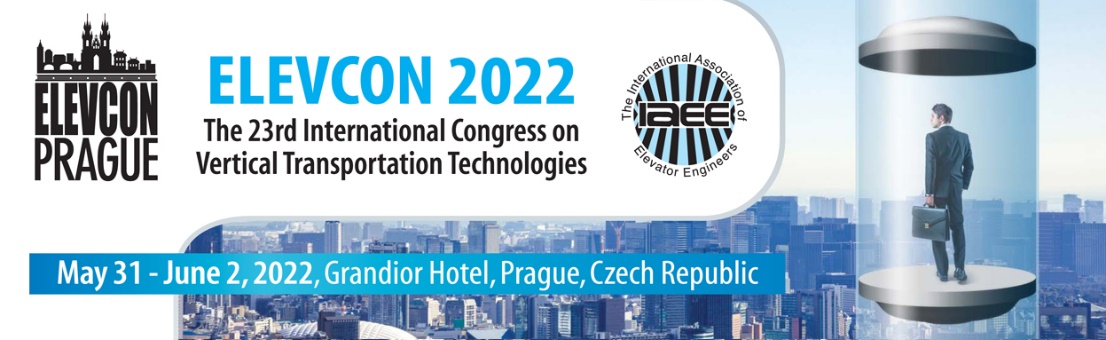 Please send signed form to ELEVCON Secretariat: congress@elevcon.com Please send signed form to ELEVCON Secretariat: congress@elevcon.com Please send signed form to ELEVCON Secretariat: congress@elevcon.com Please send signed form to ELEVCON Secretariat: congress@elevcon.com Please send signed form to ELEVCON Secretariat: congress@elevcon.com Please send signed form to ELEVCON Secretariat: congress@elevcon.com Details of obligated company or Person / details of tax invoice:Details of obligated company or Person / details of tax invoice:Details of obligated company or Person / details of tax invoice:Details of obligated company or Person / details of tax invoice:Details of obligated company or Person / details of tax invoice:Details of obligated company or Person / details of tax invoice:Surname: Surname: Surname: First name: First name: First name: Company: Company: Company: Company: Company: Company: Position: Position: Position: Position: Position: Position: E-mail: E-mail: E-mail: E-mail: E-mail: E-mail: Mobile Phone: Mobile Phone: Mobile Phone: Mobile Phone: Mobile Phone: Mobile Phone: Phone:  Phone:  Phone:  Phone:  Phone:  Phone:  Street: Street: Street: Street: Street: Street: Postal code: Postal code: Postal code: Country: Country: Country: Accompanying Person Participation Fee:Accompanying Person Participation Fee:Accompanying Person Participation Fee:Accompanying Person Participation Fee:Accompanying Person Participation Fee:Accompanying Person Participation Fee:Accompanying Person Registration Fee (does not include congress sessions):Accompanying Person Registration Fee (does not include congress sessions):Accompanying Person Registration Fee (does not include congress sessions):Accompanying Person Registration Fee (does not include congress sessions):Accompanying Person Registration Fee (does not include congress sessions):Accompanying Person Registration Fee (does not include congress sessions):Early registration until 15.12.2021:  €750.00Early registration until 15.12.2021:  €750.00Early registration until 15.12.2021:  €750.00Late registration after 16.12.2021:  €850.00Late registration after 16.12.2021:  €850.00Late registration after 16.12.2021:  €850.00I am accompanying (indicate the name of the congress participant):  I am accompanying (indicate the name of the congress participant):  I am accompanying (indicate the name of the congress participant):  I am accompanying (indicate the name of the congress participant):  I am accompanying (indicate the name of the congress participant):  I am accompanying (indicate the name of the congress participant):  Note: this package does not include access to the ELEVCON presentations and oral sessions and the ELEVCON book of proceedings. This package is designed only for accompanying persons not from the industry (spouses, friends, significant others). Note: this package does not include access to the ELEVCON presentations and oral sessions and the ELEVCON book of proceedings. This package is designed only for accompanying persons not from the industry (spouses, friends, significant others). Note: this package does not include access to the ELEVCON presentations and oral sessions and the ELEVCON book of proceedings. This package is designed only for accompanying persons not from the industry (spouses, friends, significant others). Note: this package does not include access to the ELEVCON presentations and oral sessions and the ELEVCON book of proceedings. This package is designed only for accompanying persons not from the industry (spouses, friends, significant others). Note: this package does not include access to the ELEVCON presentations and oral sessions and the ELEVCON book of proceedings. This package is designed only for accompanying persons not from the industry (spouses, friends, significant others). Note: this package does not include access to the ELEVCON presentations and oral sessions and the ELEVCON book of proceedings. This package is designed only for accompanying persons not from the industry (spouses, friends, significant others). Accompanying person (spouse) package includes ● 3 days pass to the exhibition ● coffee breaks ● welcome reception ● daily luncheons ● social activities.Accompanying person (spouse) package includes ● 3 days pass to the exhibition ● coffee breaks ● welcome reception ● daily luncheons ● social activities.Accompanying person (spouse) package includes ● 3 days pass to the exhibition ● coffee breaks ● welcome reception ● daily luncheons ● social activities.Accompanying person (spouse) package includes ● 3 days pass to the exhibition ● coffee breaks ● welcome reception ● daily luncheons ● social activities.Accompanying person (spouse) package includes ● 3 days pass to the exhibition ● coffee breaks ● welcome reception ● daily luncheons ● social activities.Accompanying person (spouse) package includes ● 3 days pass to the exhibition ● coffee breaks ● welcome reception ● daily luncheons ● social activities.Terms and Conditions: Payment is due at the time of registration | Cancellation up to 120 days (work days) before the congress, will be charged a cancellation fee of 25% of the participation fee | Cancellation from 119 days up to 60 days (work days) before the congress will be charged a cancellation fee of 50% of the participation fee | Cancellation of less than 60 days (work days) before the conference and/or the event will be charged a cancellation fee of 100% of the participation fee.Terms and Conditions: Payment is due at the time of registration | Cancellation up to 120 days (work days) before the congress, will be charged a cancellation fee of 25% of the participation fee | Cancellation from 119 days up to 60 days (work days) before the congress will be charged a cancellation fee of 50% of the participation fee | Cancellation of less than 60 days (work days) before the conference and/or the event will be charged a cancellation fee of 100% of the participation fee.Terms and Conditions: Payment is due at the time of registration | Cancellation up to 120 days (work days) before the congress, will be charged a cancellation fee of 25% of the participation fee | Cancellation from 119 days up to 60 days (work days) before the congress will be charged a cancellation fee of 50% of the participation fee | Cancellation of less than 60 days (work days) before the conference and/or the event will be charged a cancellation fee of 100% of the participation fee.Terms and Conditions: Payment is due at the time of registration | Cancellation up to 120 days (work days) before the congress, will be charged a cancellation fee of 25% of the participation fee | Cancellation from 119 days up to 60 days (work days) before the congress will be charged a cancellation fee of 50% of the participation fee | Cancellation of less than 60 days (work days) before the conference and/or the event will be charged a cancellation fee of 100% of the participation fee.Terms and Conditions: Payment is due at the time of registration | Cancellation up to 120 days (work days) before the congress, will be charged a cancellation fee of 25% of the participation fee | Cancellation from 119 days up to 60 days (work days) before the congress will be charged a cancellation fee of 50% of the participation fee | Cancellation of less than 60 days (work days) before the conference and/or the event will be charged a cancellation fee of 100% of the participation fee.Terms and Conditions: Payment is due at the time of registration | Cancellation up to 120 days (work days) before the congress, will be charged a cancellation fee of 25% of the participation fee | Cancellation from 119 days up to 60 days (work days) before the congress will be charged a cancellation fee of 50% of the participation fee | Cancellation of less than 60 days (work days) before the conference and/or the event will be charged a cancellation fee of 100% of the participation fee.We, the undersigned, hereby confirm the above order:We, the undersigned, hereby confirm the above order:We, the undersigned, hereby confirm the above order:We, the undersigned, hereby confirm the above order:We, the undersigned, hereby confirm the above order:We, the undersigned, hereby confirm the above order:Company stamp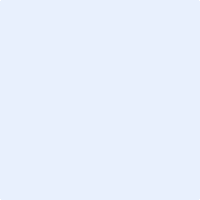 SignatureNameNameFunctionDatePlease send signed to ELEVCON Secretariat: congress@elevcon.com / Once we receive the form, we will confirm.Please send signed to ELEVCON Secretariat: congress@elevcon.com / Once we receive the form, we will confirm.Please send signed to ELEVCON Secretariat: congress@elevcon.com / Once we receive the form, we will confirm.Please send signed to ELEVCON Secretariat: congress@elevcon.com / Once we receive the form, we will confirm.Please send signed to ELEVCON Secretariat: congress@elevcon.com / Once we receive the form, we will confirm.Please send signed to ELEVCON Secretariat: congress@elevcon.com / Once we receive the form, we will confirm.